Lección 14: ComparemosComparemos números.14.1: ¿Cuál es más?Cada compañero gira una ruleta.Cada compañero muestra el número de la forma que quiera.Compara los números con tu compañero.¿Cuál número es más?Ruleta A: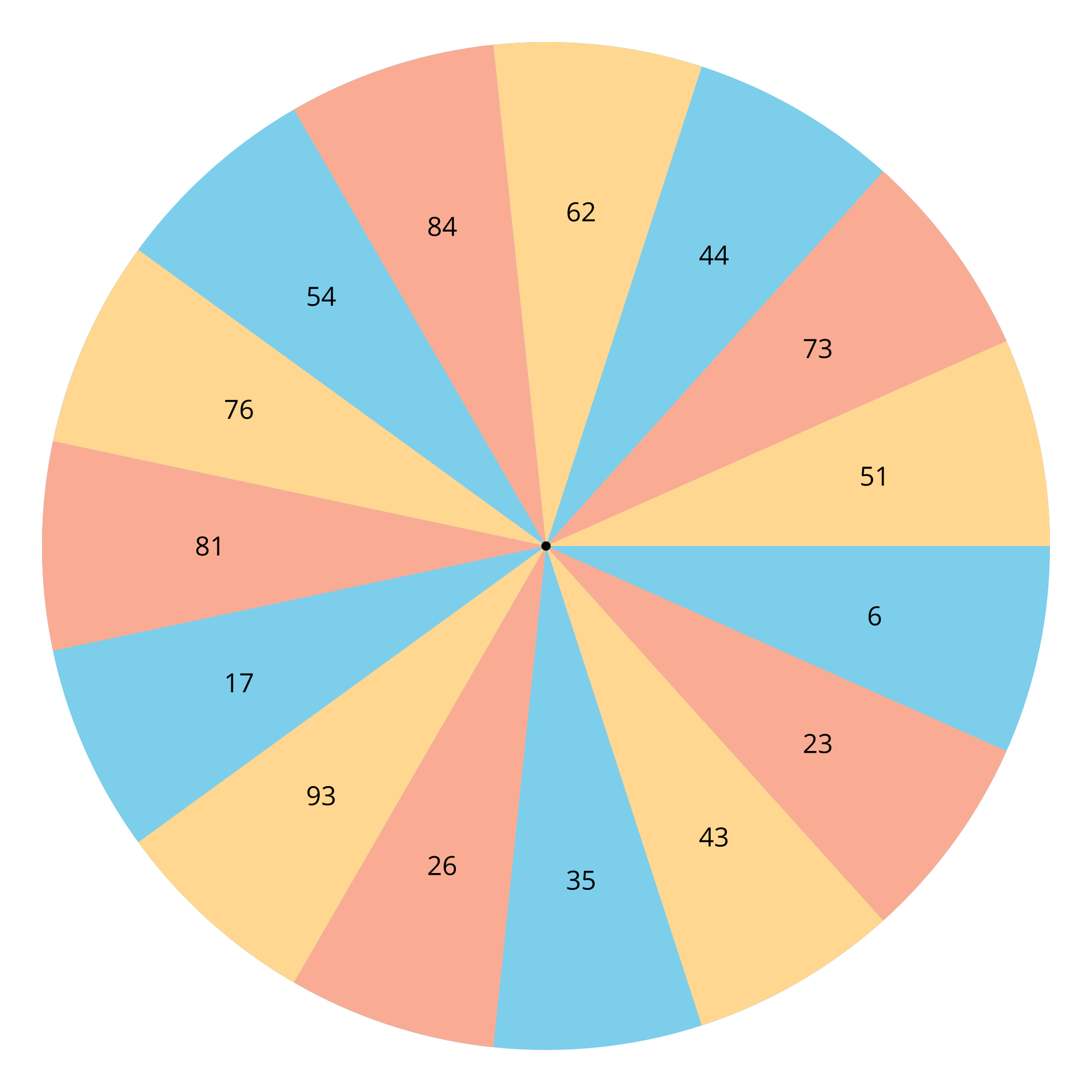 
Ruleta B: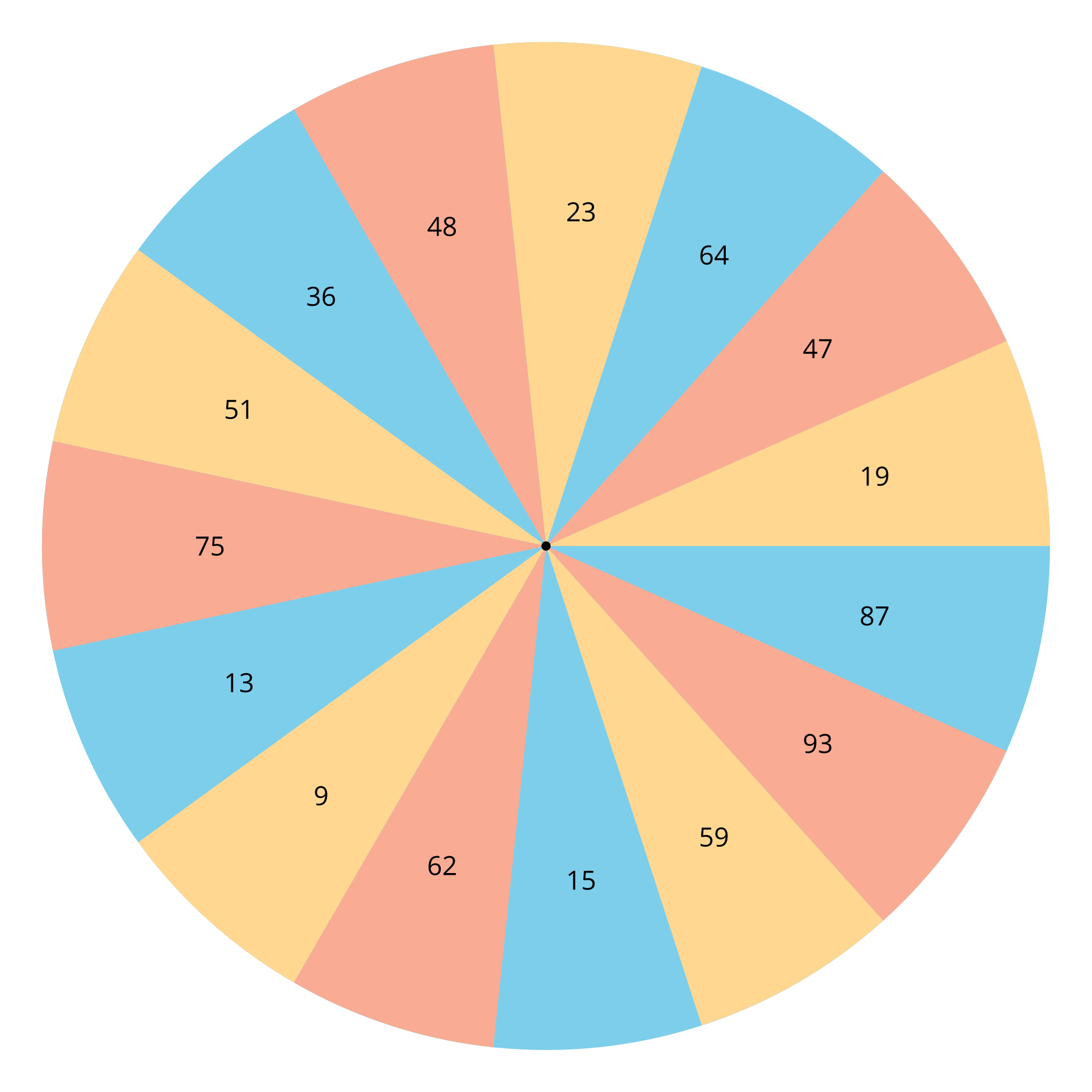 14.2: Elena y Noah comparan númerosElena dice que 75 es mayor que 65 porque 7 es mayor que 6. 
¿Qué piensas que quiere decir Elena?
¿Cómo podría Elena ser más clara?Noah dice que 39 es mayor que 41 porque tiene un 9 y 9 es el número más grande.
¿Estás de acuerdo con Noah?
¿Qué podrías decirle a Noah para ayudarle a comparar estos números?14.3: Centros: Momento de escogerEscoge un centro.Escribe números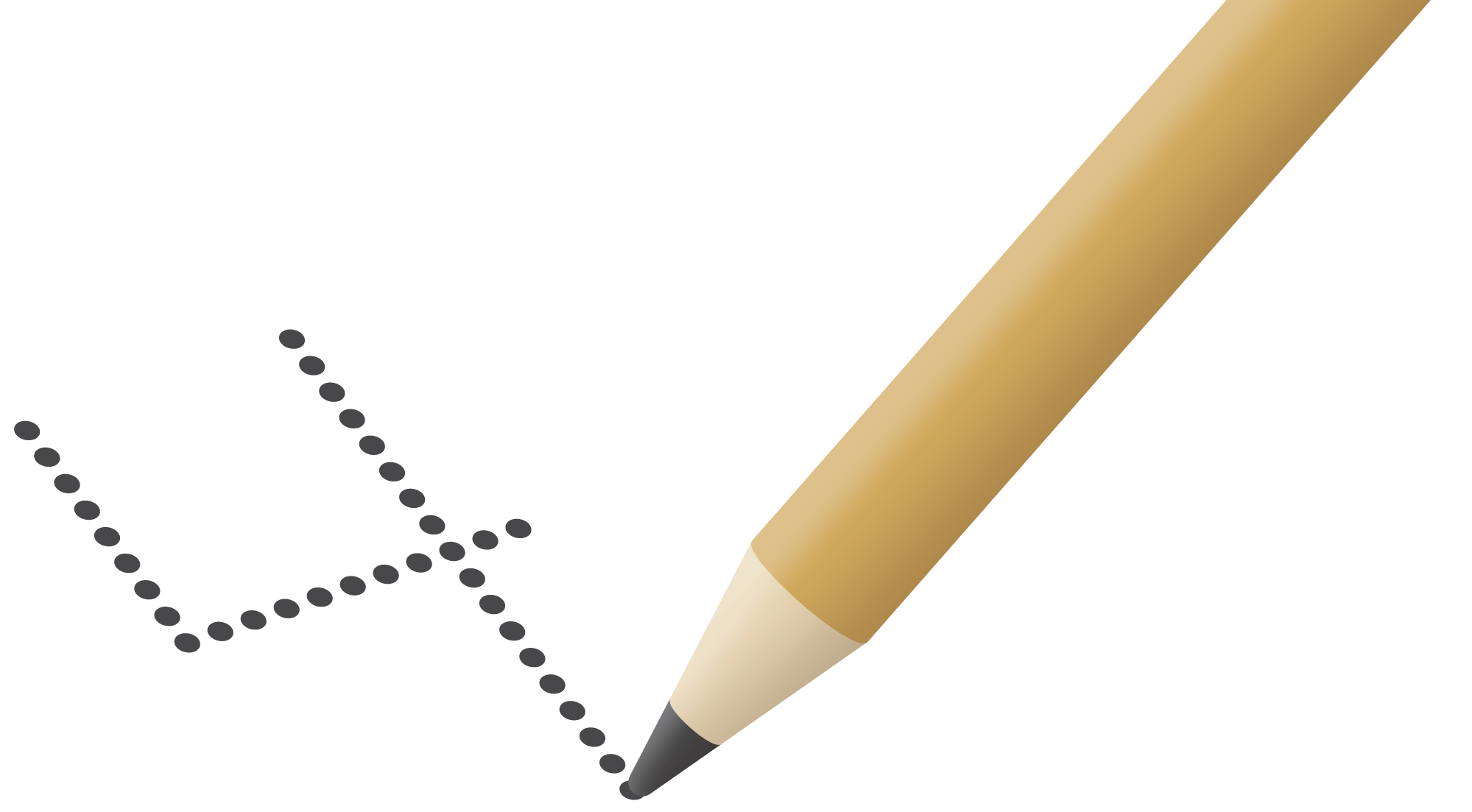 Agarra y cuenta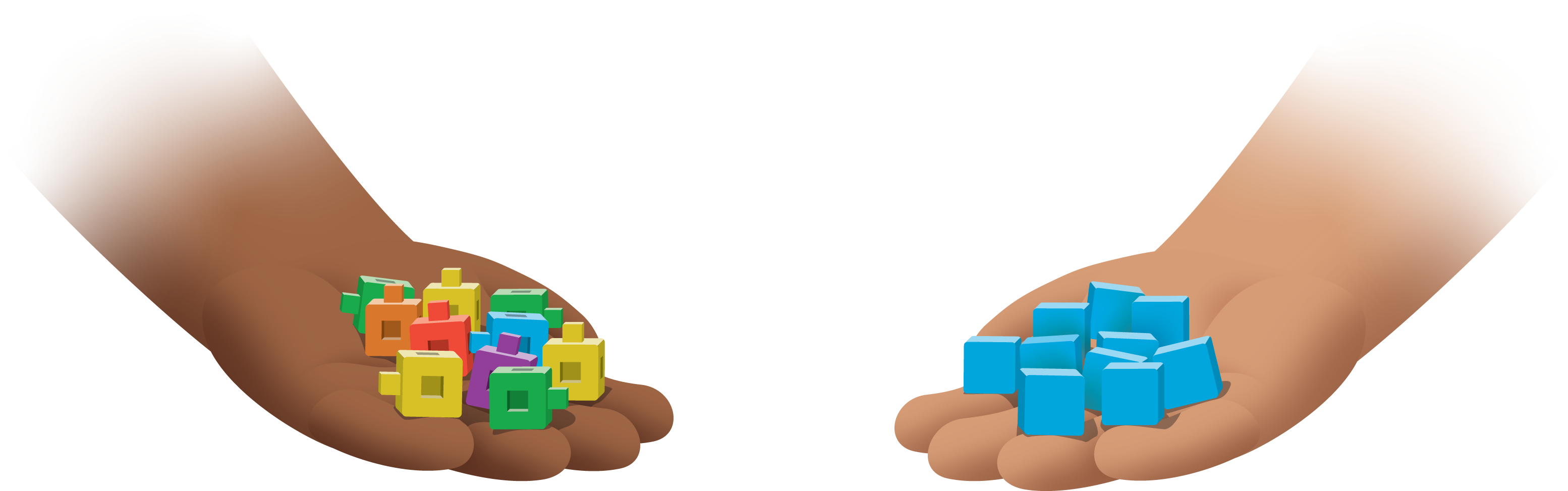 Cinco en línea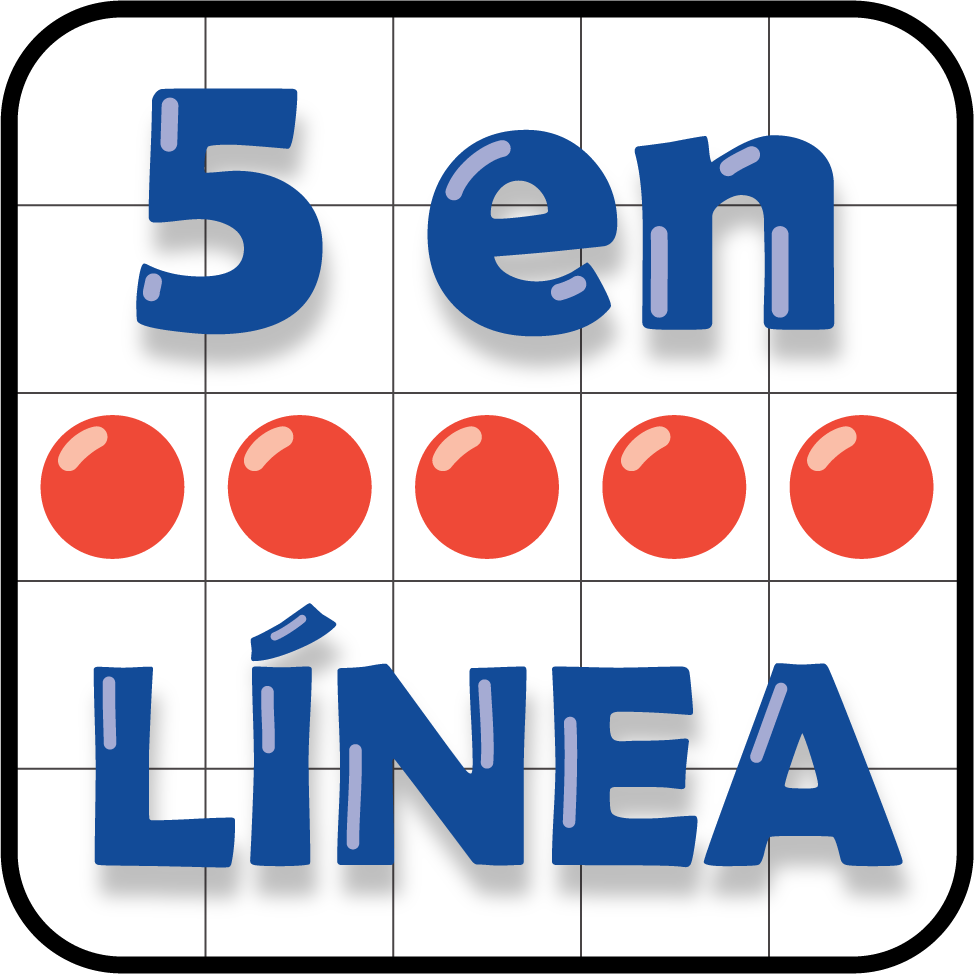 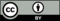 © CC BY 2021 Illustrative Mathematics®